 Autor: David Fišer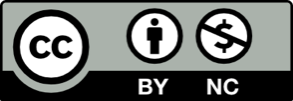 Toto dílo je licencováno pod licencí Creative Commons [CC BY-NC 4.0]. Licenční podmínky navštivte na adrese [https://creativecommons.org/choose/?lang=cs]. Video 1: LentilkyVideo 2: Výroba žvýkačekVe videích jste si mohli prohlédnout výrobu dvou nejoblíbenějších dětských cukrovinek – lentilek a žvýkaček. Vydali jste se do minulosti ke vzniku prvních žvýkaček a seznámili jste se se zakladatelem dnes u nás tolik oblíbených lentilek.Kolik jste si toho z cestování do historie cukrovinek zapamatovali? To prověří pár našich zvídavých otázek.Kolik vrstev barevné polevy je na jedné lentilce?                               A)  12           B)  38           C)  58                  D)  85             K čemu slouží gumírování?Jak dlouho trvá vyrobit jednu lentilku?                              A) 2 hodiny           B) 4 hodiny      C) 8 hodin        D) 8 dníA jak dlouho se bude vyrábět tisíc lentilek?Podle čeho získaly lentilky své jméno? Mohlo by se jim říkat i jinak (podle tvaru)?Odhadni, kolik lentilek jednotlivých barev je v jedné krabičce. Můžeš se o svém odhadu přesvědčit a porovnat výsledek s kamarádem. Co myslíš, bude se barevné složení a počet lentilek podle barev v krabičkách shodovat?Kdy se poprvé objevili první předci dnešních žvýkaček?Zakroužkuj suroviny, které dříve sloužiy k výrobě žvýkaček:včelí vosk              pryskyřice           želatina        březová kůra         zbytky gumy       listy                        plasty                   šťáva z gumovníku                      staré těstoPředstav si, že jsi lentilka nebo žvýkačka. Napiš svůj příběh.